Приложение 3 к постановлению Администрации города Волгодонска от 29.08.2014   №  2965В комиссию по проведению городского конкурса «Лучший совет многоквартирного дома 2014»ЗАЯВКА1. Адрес многоквартирного дома, совет которого участвует в конкурсе:_________ ___________________________________________________________________2. Ф.И.О. председателя совета многоквартирного дома:____________________________________________________________________________________________3. Телефон:______________________________________________________________4. Электронная почта:__________________________________________________5. Дата избрания:_____________________________________________________
6. Управляющая организация, обслуживающая многоквартирный дом:____________________________________________________________________________7. Состав совета многоквартирного дома (Ф.И.О и телефон):______________________________________________________________________________________________________________________________________________________________________________________________________________________________________________________________________________________________________________________________________________________________________________________________________________________________________________________Председатель совета многоквартирного дома                                                                Подпись:___________                                                                                                          Дата:______________Управляющий делами                                                                        И.В.Орлова   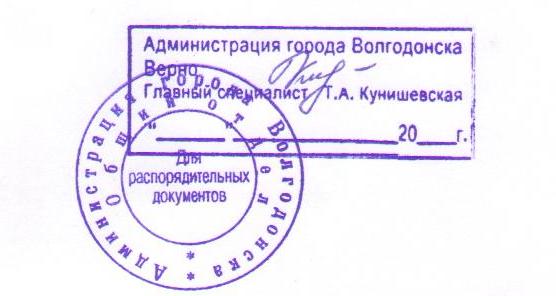 